CÔNG BỐ THÔNG TIN  Kính gửi: Ủy ban chứng khoán Nhà nướcQuỹ đầu tư trái phiếu Ngân Trụ sở chính: Tầng 6, TTTM Chợ Cửa Nam, 34 Cửa Nam, Hoàn Kiếm, Hà NộiĐược quản lý bởi: Công ty Quản lý quỹ VietinBankNgười thực hiện công bố thông tin: Bà Nguyễn Thị Lan – P. Tổng Giám đốc Công ty Quản lý quỹ ngân hàng TMCP Công thương Việt Nam (VTBF)VietinBankĐiện thoại: 024 3938.8505                  Fax: 024 3938.8500 Nội dung thông tin công bố:  Công ty Quản lý quỹ VietinBank công bố thông tin về Biên bản kiểm phiếu Lấy ý kiến Đại hội Nhà đầu tư bằng văn bản và Nghị quyết Đại hội Nhà đầu tư thường niên Quỹ đầu tư trái phiếu Ngân hàng công thương Việt Nam năm 2020  (Nội dung theo file đính kèm)Chúng tôi xin cam kết các thông tin công bố trên đây là đúng sự thật và hoàn toàn chịu trách nhiệm trước pháp luật về nội dung các thông tin đã công bốPHÓ TỔNG GIÁM ĐỐCNGUYỄN THỊ LAN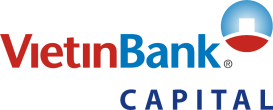 Công ty Quản lý quỹ VietinBankTầng 6 – TTTM Chợ Cửa Nam Hoàn Kiếm – Hà NộiSố:      /CV-QLQ-QLTSCỘNG HÒA XÃ HỘI CHỦ NGHĨA VIỆT NAMĐộc lập – Tự do – Hạnh phúcHà Nội, ngày 24 tháng 04  năm 2020